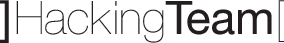 RCS 8.0The hacking suite for governmental interceptionManuale del tecnicoProprietà delle informazioni© COPYRIGHT 2012, HT S.r.l.Tutti i diritti riservati in tutti i paesi.Nessuna parte di questo manuale può essere tradotta in altra lingua e/o adattata e/o riprodotta in altra forma e/o mezzo meccanico, elettronico, per fotocopie, registrazioni o altro, senza una precedente autorizzazione scritta da parte di HackingTeam .Tutte le società e i nomi di prodotti possono essere marchi legali o marchi registrati delle rispettive società la cui proprietà viene qui riconosciuta, in particolare Internet Explorer™ è un marchio registrato dalla Microsoft Corporation.L’elaborazione del testo e delle immagini è stata vagliata con la massima cura, nonostante ciò HackingTeam si riserva il diritto di modificare e/o aggiornare le informazioni qui contenute per correggere errori tipografi ci e/o imprecisioni, senza preavviso o alcun impegno da parte della stessa.Qualsiasi riferimento a nomi, dati, e indirizzi di altre società non facenti parte di HackingTeam è casuale e, salvo diversa indicazione, è riportato a titolo puramente esemplificativo, allo scopo di meglio chiarire l’utilizzo del prodotto.NOTA: Richieste di ulteriori copie di questo manuale o di informazioni tecniche sul prodotto, devono essere indirizzate a:

HT S.r.l.via della Moscova, 1320121 Milano (MI)ItalyTel.: + 39 02 29 060 603Fax: + 39 02 63 118 946e-mail: info@hackingteam.comSommarioGlossario dei termini	5Introduzione a questa Guida	8Novità della guida	8Documentazione fornita	8Convenzioni tipografiche per le segnalazioni	2Convenzioni tipografiche per la formattazione	2Destinatari del prodotto e di questa guida	3Dati di identificazione dell'autore del software	4RCS (Remote Control System)	4Differenze rispetto alle versioni precedenti	4RCS Console per il Tecnico	5Ruolo del Tecnico	5Funzioni abilitate per il 	6Avvio di RCS Console	6Come si presenta la 	6Accedere a RCS Console	7Descrizione della homepage	7Introduzione	7Come si presenta	7Elementi e azioni comuni dell'interfaccia	8Come si presenta RCS Console	8Azioni sempre disponibili sull'interfaccia	131515	15	1617172020202021	2121222222232323	2525	25272727Agent	272828 di un 	28 di un 	29 di un 	303030313232323434 configurazione base	34353636363939 configurazione avanzata	4040414142424243444445Gestione dei 	45Scopo	4646 Network Injector	48	4848484848 di 	48969698 delle 	100 vettori	104104RCS Console per PresentazioneRuolo del TecnicoIl ruolo del Tecnico è:creare delle regole di injection per ogni Network Injector installatocreare  di infezione per i vari dispositivi del mantenere aggiornato il software degli Funzioni abilitate per il TecnicoPer completare le attività che gli competono, il Tecnico ha accesso alle seguenti funzioni:OperationSystemQuesta sezione include i seguenti argomenti:Avvio di RCS ConsoleRCS Console  chiede di inserire le proprie credenziali precedentemente impostate dall'Amministratore.Come si presenta la pagina di 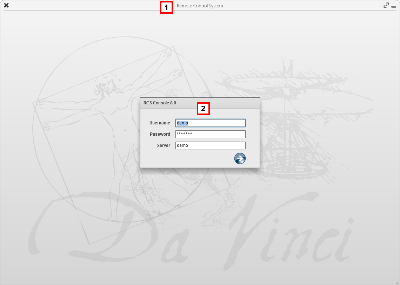 Accedere a RCS ConsolePer accedere alle funzioni di RCS Console:Descrizione della homepageIntroduzioneRCS Console all'avvio questa homepage. L'homepage è identica per tutti gli utenti. Solo i menu abilitati dipendono dai  assegnati al proprio account.Come si presentaEcco come viene visualizzata l'homepage con già presente una cronologia. Per il dettaglio degli elementi e le azioni comuni: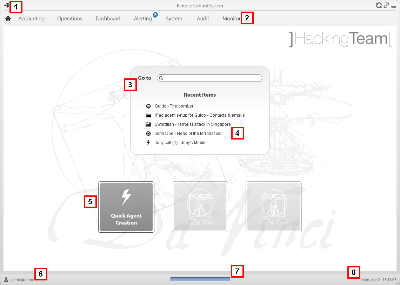 Elementi e azioni comuni dell'interfacciaOgni pagina del programma utilizza elementi comuni e permette azioni simili tra loro.Per facilitare la consultazione di questo manuale, sono stati descritti in questo capitolo elementi e azioni comuni ad alcune le funzioni.Come si presenta RCS ConsoleEcco come  una pagina tipica di RCS Console, in questo esempio la pagina di un :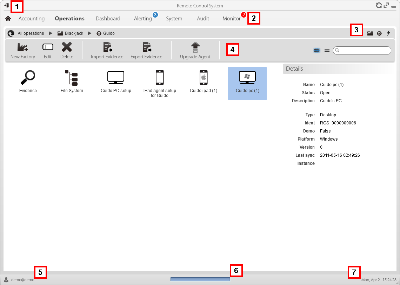 Azioni sempre disponibili sull'interfacciaCambiare la lingua dell'interfaccia o la propria passwordPer cambiare la lingua dell'interfaccia o la propria password:Convertire le date-ora di RCS Console al proprio fuso orarioPer convertire tutte le date-ora al proprio fuso orario:Altre azioni comuniDi seguito la descrizione delle azioni su oggetti di interfaccia, comuni a più funzioni:Procedure del TecnicoIntroduzioneIl Tecnico deve occuparsi della strategia di infezione per il recupero di informazioni importanti. Di seguito la descrizione di alcune procedure tipiche con il rimando ai capitoli importanti. Si tratta solo di semplici indicazioni. È fondamentale la competenza e la capacità di sfruttare la flessibilità di RCS per adattarlo alle esigenze dell'indagine.ProcedureEffettuare  su connessioni HTTPPer effettuare  su connessioni HTTP è necessario  Network Injector:Infettare un computer non connesso a internetPer infettare un computer non connesso a Internet. Infettare un computer connesso a internetPer infettare un computer connesso a Internet. Suggerimento: questi passaggi sono fondamentali quando non si conoscono sin dall'inizio le attività del  da registrare, oppure si vuole evitare di registrare una quantità eccessiva di dati.Mantenere aggiornato il software degli Ciclicamente HackigTeam aggiorna il suo software. Per aggiornare  già installati:PresentazioneIntroduzione di infezione per .ContenutiQuesta sezione include i seguenti argomenti:ScopoQuesta funzione permette di:gestire le  che compilate, diventeranno  da installare sul dispositivo del .entrare in una  per la configurazione base vedi "Configurazione base di una  o di un ") o avanzata ("Configurazione avanzata di una  o di un "importare/esportare le  del .entrare in un  installato (").aggiornare il software Come si presentaEcco come viene visualizzata la pagina già :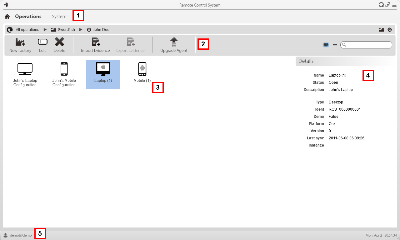 Creare una Per creare una :Chiudere una  o un Per chiudere una  o un :Eliminare una  o un Per eliminare una  o un :Importare le  del Per importare le :Esportare le  del Per esportare le  :Cose da sapere sulle  e sugli Modalità di infezioneÈ possibile infettare un dispositivo tramite:infezione fisica: il dispositivo viene infettato tramite file trasferito da memorie USB, CD, documento. La raccolta dei dati può avvenire fisicamente oppure via rete grazie  installato, non appena il dispositivo  una connessione verso Internet.infezione da remoto: il dispositivo viene infettato tramite file trasferito via connessione internet o reso disponibile in una risorsa web. La raccolta delle registrazioni può avvenire fisicamente oppure via rete grazie  installato, non appena il dispositivo  una connessione verso Internet. L'infezione da remoto può essere potenziata tramite  di un Network Injector.Componenti della strategia di infezioneI componenti che concorrono ad una buona strategia sono:Factory: template  .Vettori di installazione: canali di infezione.Agent: il singolo file da installare sul dispositivo del .Target e : definiti in fase di apertura dell'indagine da chi  di Amministratore di sistema. Vedi Manuale Amministratore di sistema.Registrazioni o sequenze di registrazione: i tipi di registrazioni che si vogliono raccogliereLe La  è un template di base per creare un  da installare. L'icona che la rappresenta è diversa in base al tipo di dispositivo cui  è destinato::  per  desktop 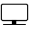 :  per  mobile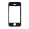 Nella  devono essere configurati: dati da acquisire (configurazione base) o moduli da attivare dinamicamente (configurazione avanzata)i vettori di installazione (es.: CD, exploit, Network Injector)Suggerimento: una  può essere quindi usata per creare più , per esempio con eventi-azioni-moduli identici ma che devono essere installati tramite vettori di installazione diversi (es.: due computer con sistemi operativi diversi).I vettori di installazioneI vettori di installazione sono scelti durante la compilazione e definiscono la modalità di installazione, fisica o da remoto, di un  e variano in base al sistema operativo presente sul dispositivo.È possibile utilizzare più vettori di installazione per uno stesso .NOTA: per effettuare  su connessioni HTTP vengono utilizzate le regole di injection. Vedi "Gestione dei Network Injector"Gli Un  è il risultato della compilazione di una  con uno o più vettori di installazione. Un  è pronto per essere installato sul dispositivo.La configurazione base definisce il tipo di dati da acquisire, mentre la configurazione avanzata consente di attivare o disattivare i moduli in maniera dinamica ed autonoma. Per i tipi di moduli disponibili nella configurazione base e avanzata vedi "Elenco dei moduli"I moduli per  datiI moduli determinano alcune attività sul dispositivo del , in massima parte acquisizione dati. Sono abilitati e configurati nella configurazione base (solo alcuni) o nella configurazione avanzata.I tipi di moduli disponibili dipendono anche dal tipo di dispositivo.Per l'elenco completo vedi "Elenco dei moduli".Dati della pagina Gli elementi della pagina possono essere visualizzati a icone o a tabella.Visualizzazione a iconeDi seguito la descrizione delle icone:NOTA:  e  in stato Chiuso hanno l'icona di colore grigio chiaro. Questa è l'icona di un  mobile per Android in stato Chiuso: .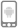 Visualizzazione a tabellaDi seguito la descrizione dei dati:Compilazione di una ScopoQuesta funzione permette di creare uno o più  (effettivi o da collaudare in  demo) in base a quanti vettori di installazione si decide di utilizzare e per quali piattaforme. Per la descrizione dettagliata dei parametri di ogni vettore vedi "Elenco dei vettori di installazione"Passi successiviLa creazione di un  implica la successiva installazione sul dispositivo del .Come si presenta la funzione per un  desktop: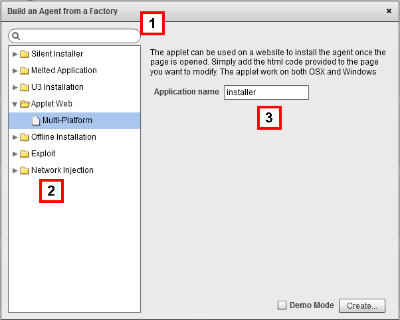 Creare un Per creare un :Creare un  da collaudare in  demoIMPORTANTE: utilizzare questa opzione solo per collaudi effettuati su dispositivi interni. Gli  in  demo non sono invisibili e la presenza di RCS viene resa palese.Per creare un  da collaudare:PresentazioneIntroduzione dispositivo La configurazione e il  software possono essere aggiornati e possono essere trasferiti file in modo assolutamente invisibile al .ContenutiQuesta sezione include i seguenti argomenti:ScopoQuesta funzione permette di:verificare l'attività  tramite lo storico.verificare lo storico delle configurazioni  ed entrare nel dettaglio di ogni configurazione.trasferire file dal/al dispositivo del importare/esportare le aggiornare il software Come si presenta la funzione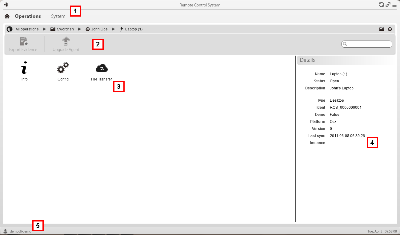 Cose da sapere sugli Sincronizzazione di un La sincronizzazione di un  avviene solo se :nella configurazione base è abilitata la sincronizzazionenella configurazione avanzata è stata aggiunta un'azione di tipo Synchronize.Prima sincronizzazione Una volta installato, alla prima sincronizzazione  compare  del . L'icona che lo rappresenta indica la piattaforma su cui si è installato. Per esempio::  installato su un dispositivo Windows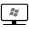 :  installato su dispositivo 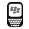  la prima sincronizzazione, se configurato opportunamente, inizia ad acquisire i dati.Agent offline e online ha un diverso comportamento in base al tipo di infezione che si è scelto:Disabilitazione temporanea di un È possibile sospendere temporaneamente le attività di un  senza disinstallarlo, semplicemente disabilitando tutte registrazioni e lasciando attiva solo la sincronizzazione.Collaudo di un In fase di compilazione di una , è possibile collaudare un  prima di installarlo sul dispositivo del . viene creato in versione demo e funziona analogamente agli altri , con le sole differenze che segnala in modo evidente (con segnalazioni audio, led e messaggi a video) la sua presenza sul dispositivo, in modo che sia facile identificare se il dispositivo è infettato. NOTA: eventuali non ricezioni di  da un  installato e in collaudo sono quindi il sintomo di errata configurazione del server di raggiungerne l’indirizzo per problemi nella configurazione di rete e non di una mancata installazione .Configurazione di un La configurazione di un  (base o avanzata) può essere modificata più volte. Ad ogni salvataggio viene creata una copia della configurazione e viene salvata nello storico configurazioni. Alla successiva sincronizzazione,  riceverà la nuova configurazione (Sent time) e comunicherà l'avvenuta installazione (Activated). Da quel momento eventuali modifiche saranno possibili solo salvando una nuova versione della configurazione.NOTA: Se Sent time e Activated non sono ancora valorizzati, è possibile ancora modificare la configurazione corrente.Per visualizzare lo storico vedi ""Per visualizzare i dati vedi "Dati dello storico configurazioni di un ".Dati dello storico configurazioni di un Di seguito la descrizione:Dati  un Di seguito la descrizione:Trasferimento file da/a il ScopoCaricare e scaricare file sul dispositivo dove è installato .Come si presentaEcco come  la funzione di trasferimento file da/a il :[IMAGE]Factory e : configurazione basePresentazioneIntroduzioneLa configurazione base permette di inserire moduli di acquisizione dati o di esecuzione comandi semplici, che non richiedono parametrizzazioni complesse.ContenutiQuesta sezione include i seguenti argomenti:Configurazione base di una  o di un ScopoQuesta funzione permette di:configurare la  indicando se è richiesta la sincronizzazione online e quali dati si desidera acquisireaprire la funzione di compilazione della  (vedi "Compilazione di una ".aprire la funzione di configurazione avanzata (vedi "Configurazione avanzata di una  o di un ")Passi successiviDopo aver configurato la  è necessario compilarla per ottenere .Dopo aver modificato la configurazione di un , è sufficiente salvarla. Se  è online, alla successiva sincronizzazione  attivata, altrimenti occorre procedere all'installazione fisica. Come si presenta la funzione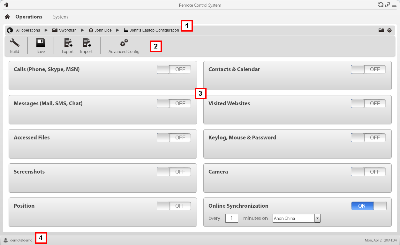 Configurare una  o un Per attivare o disattivare semplicemente le registrazioni:Cose da sapere sulla configurazione baseConfigurazione baseLa configurazione base di una  permette di abilitare e definire rapidamente l'acquisizione delle . La configurazione base non prevede l'acquisizione di alcuni tipi di , né la configurazione dettagliata delle modalità di acquisizione.La configurazione base ha impostati di default:L'acquisizione delle informazioni di sistema all'accensione del dispositivo (non disabilitabile)Un modulo per l'esecuzione della sincronizzazione tra  e RCS ad un certo intervallo.Per l'elenco dei tipi di moduli presenti nella configurazione base vedi "Dati della configurazione base".IMPORTANTE: (solo per configurazioni degli ) è possibile passare in qualsiasi momento dalla configurazione base a quella avanzata e vice versa, tuttavia se dalla configurazione avanzata si torna alla  base, le impostazioni scelte fino a quel momento  perdute e  sostituite con quelle presenti nella configurazione base al momento del salvataggio.Dati della configurazione baseDi seguito i tipi di registrazioni attivabili nella configurazione base di una  o di un .Factory e : configurazione avanzataPresentazioneIntroduzioneLa configurazione avanzata permette di costruire sequenze di esecuzione comandi complesse. Attivate da un evento avviano/fermano un modulo . È possibile inserire anche sotto-azioni  RCS.ContenutiQuesta sezione include i seguenti argomenti:Configurazione avanzata di una  o di un ScopoQuesta funzione permette di:creare sequenze di sequenza  sotto-azioni.impostare i parametri generali di una .IMPORTANTE: una volta salvata la configurazione avanzata  sempre possibile  alla configurazione base le impostazioni  fino a quel momento.Passi successiviPer una , dopo aver configurato le sequenze di intercettazione e impostato i suoi parametri, occorre compilarla per ottenere  da installare. Vedi "Compilazione di una "Per un , dopo aver configurato le sequenze di intercettazione è sufficiente salvare la nuova configurazione. Alla successiva sincronizzazione è il sistema che si occuperà di inviare  la nuova configurazione.Come si presenta la funzione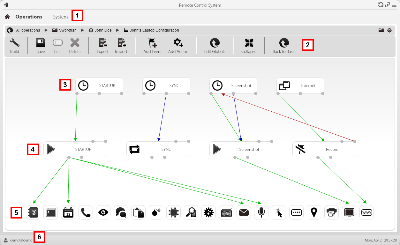 Creare una sequenza di attivazione semplicePer creare una sequenza semplice, ovvero all'accadere di un evento :Creare una sequenza di attivazione complessaPer creare una sequenza complessa, ovvero all'accadere di un evento avviare una registrazione, eseguire una sotto-azione ed eventualmente abilitare/disabilitare un evento:Cose da sapere sulla configurazione avanzataConfigurazione avanzata La configurazione avanzata di una  permette di creare delle sequenze complesse di attivazione tramite una semplice interfaccia grafica.La sequenza avrà lo scopo di avviare/fermare le registrazioni (), e/o eseguire un'azione sempre attraverso un evento.La configurazione avanzata include sempre due sequenze base:Ad ogni sincronizzazione (evento Loop) acquisisce le informazioni sul dispositivo (azione Start module + modulo Device)Allo scadere dell'intervallo di sincronizzazione (evento Timer-Loop) esegui la sincronizzazione tra  e RCS (azione Synchronize)Di seguito l'immagine che descrive le due sequenze base suggerite per l'acquisizione dati da remoto: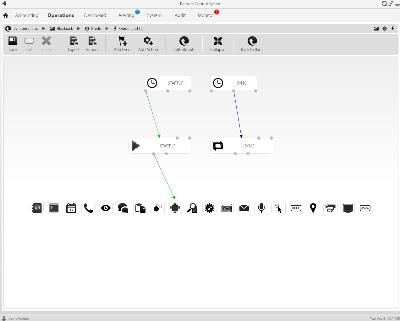 NOTA: queste due sequenze base sono impostate di default e sono suggerite per il minimo funzionamento dell'agent. Componenti della configurazione avanzataI componenti della configurazione avanzata sono:gli eventi che scatenano un'azione (es.: una chiamata ricevuta dal dispositivo)le azioni eseguite a fronte di un evento (es.: l'avvio della registrazione di una chiamata)le sotto-azioni eseguite a fronte di un evento (es.: invio di un SMS nascosto con la posizione del dispositivo)i moduli che a fronte dell'azione  a registrare le informazioni desiderate o eseguono altre azioni sul dispositivo (es.: registrazione dell'audio della chiamata)le sequenze, termine usato per indicare l'insieme di eventi, azioni, sotto-azioni e moduli.NOTA: la configurazione di eventi, azioni e di alcuni moduli particolari è disponibile solo nella configurazione avanzata.Lettura delle sequenzeLe sequenze complesse possono essere lette così:Alla connessione del dispositivo all'alimentazione (evento)......manda un SMS (sotto-azione) e......avvia la registrazione della posizione (azione verso modulo) e......disabilita la segnalazione che la SIM è stata cambiata (azione verso evento)...e così viaLe combinazioni tra eventi, azioni, sotto-azioni e moduli sono infinite. Di seguito la spiegazione dettagliata e i vincoli per una corretta progettazione.EventiGli eventi vengono intercettati dal sistema e possono avviare, ripetere o concludere un'azione. NOTA: non è possibile avviare una registrazione (modulo) direttamente da un evento.Per esempio un evento Window (apertura di una finestra sul dispositivo) può avviare un'azione. Sarà poi l'azione che avviaerà/fermerà un modulo di registrazione.Sono disponibili diversi tipi di eventi. Per l'elenco completo vedi "Elenco degli eventi".La relazione tra un evento e una o più azioni è rappresentata da un connettore:Un evento può gestire fino a tre azioni distinte contemporaneamente.  Start viene avviata quando l’evento  sul dispositivo (es Standby scatena la Start quando il dispositivo entra in  Repeat viene scatenata all’intervallo definito per tutta la durata dell’evento che si desidera monitorare.  Stop viene avviata quando l’evento scatenato termina (es StandBy scatena la End quando il dispositivo esce dalla  di ).AzioniLe azioni sono innescate dagli eventi e possono:avviare o fermare un modulo di registrazioneabilitare e disabilitare un eventoeseguire una sotto-azionePer esempio un'azione (vuota) può disabilitare l'evento Process (avvio di un processo di sistema) che l'ha innescata e abilitare il modulo Position (registra posizione GPS Se necessario l'azione può anche eseguire una sotto-azione SMS (invio messaggio ad un numero  definito in fase di configurazione ).Sono disponibili diverse sotto-azioni che possono essere combinate tra loro senza limitazioni (es.: eseguire un comando + creare un messaggio di Alert). Per l'elenco completo vedi "Elenco delle sotto-azioni"Relazioni tra azioni e moduliLa stessa azione può agire su un modulo in modi diversi, la relazione tra un'azione e uno o più moduli è rappresentata da un connettore:Un'azione può avviare/fermare più moduli contemporaneamente.Relazioni tra azioni e eventiLa relazione tra un'azione e uno e più eventi è rappresentata da un connettore:Un'azione può abilitare/disabilitare più eventi contemporaneamente.ModuliI moduli sono tipi di registrazioni effettuate sul dispositivo . Possono essere avviati/fermati da un'azione e producono le .Per esempio un modulo Position (registra posizione GPS) può essere avviato da un'azione innescata da un evento Call (è stata ricevuta/effettuata una chiamata). Sono disponibili diversi moduli che possono essere avviati/fermati (es.: avvia registrazione posizione  ferma registrazione degli screenshot). Per l'elenco completo vedi "Elenco dei moduli".Dati globali Di seguito la descrizione dei parametri globali :Gestione dei frontendScopo della funzioneDurante il funzionamento di RCS, questa funzione permette di verificare lo stato di Anonymizer e Collector, modificare la configurazione degli Anonymizer e delle catene e aggiornare i vari VPS.In fase di installazione, questa funzione permette di creare un nuovo "oggetto" Anonymizer che crea il collegamento logico tra RCS Console e la singola componente software da installare su VPS e di generare l'installer da eseguire sul VPS.Come si presenta la funzioneEcco come  la  già :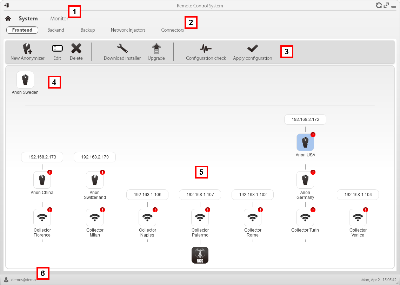 I Network InjectorPresentazioneIntroduzioneNetwork Injector permette di intercettare e isolare il traffico HTTP del  eseguire delle azioni di intercettazione e injection sul dispositivo.ContenutiQuesta sezione include i seguenti argomenti:Gestione dei Network Injector	45Cose da sapere su Network Injector e le sue regole	48Dati delle regole di injection	48Gestione dei Network InjectorScopo Durante il funzionamento di RCS, questa funzione permette di creare le regole di sniffing e di injection su connessioni HTTP e inviarle al Network Injector.Cosa è possibile fareCon questa funzione è possibile:creare una regola di injection di un  su un  e applicare le regola sul Network Injector.Per creare una regola di injection non è necessario installare un . Come si presenta la funzioneEcco come  la  già :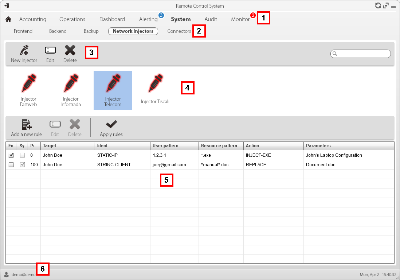 Aggiungere una nuova regola di injection e applicarla al Per aggiungere una nuova regola:Cose da sapere su Network Injector e le sue regoleIntroduzioneNetwork Injector controlla le connessioni HTTP del traffico di rete e seguendo le regole di injection individua le connessioni del  e inserisce  all'interno delle connessioni, agganciandolo a delle risorse che il  sta scaricando da internet.Tipi di risorse infettabiliLe risorse infettabili da RCS sono file di qualsiasi tipo. NOTA: Network Injector non è in grado di monitorare connessioni FTP o HTTPS.Come creare una regolaPer creare la regola occorre: definire il metodo migliore per identificare e isolare la connessione del  tra tutte le connessioni che Network Injector vede. Per esempio attraverso l'inserimento dell'indirizzo IP o MAC del .definire il metodo migliore per infettare il . Per esempio attraverso la sostituzione di un file che il  sta scaricando dalla rete oppure attraverso l'infezione di una pagina web che il  visita abitualmente.Quando si è riusciti a identificare la connessione del target e si  deciso il metodo migliore di attacco, occorre abilitare la regola e applicarla.Cosa succede quando si abilita/disabilita una regolaAbilitare una regola vuol dire renderla disponibile per il processo di infezione da parte del sistema. È possibile creare numerose regole adattandole alle diverse abitudini del , per poi abilitare la o le regole più efficaci a seconda dell'opportunità che si crea in un determinato momento dell'investigazione.Una regola non abilitata non è applicabile, ovvero non inviata a Network Injector.Cosa succede quando si applica una regolaApplicare una regola significa dare inizio al processo di infezione del . Il sistema invia le regole abilitate  Network Injector non appena viene  Network Controller ogni 30 secondiDati delle regole di injectionDi seguito la descrizione delle regole per definire la strategia di infezione più efficace:Appendice: eventi, azioni, moduli e vettoriPresentazioneIntroduzioneUn  è un complesso insieme di eventi, azioni, moduli e vettori di installazione. Qui sono elencati i singoli elementi con la descrizione dettagliata dei parametri disponibili nella configurazione avanzata.ContenutiQuesta sezione include i seguenti argomenti:Elenco degli eventiDi seguito la descrizione degli eventi:Elenco dei moduliDi seguito la descrizione dei moduli di registrazione:Di seguito la descrizione dei moduli di altro tipo:Elenco delle sotto-azioniDi seguito la descrizione delle sotto-azioni:Elenco dei vettori di installazioneSistemi operativi supportati dagli Di seguito i sistemi operativi supportati per i vari dispositivi desktop e mobile:Di seguito l'elenco dei vettori:AreaDescrizione1Barra del titolo con pulsanti di comando: Uscita da RCS e chiusura di RCS Console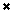  Pulsante di ingrandimento della finestra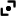  Pulsante di riduzione a icona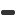 2Finestra di dialogo per inserimento delle proprie credenzialiPassoAzione1In Username e Password inserire le credenziali come assegnate dall'Amministratore.2Fare clic su : si presenta l'homepage con i menu abilitati in base ai privilegi del proprio account.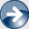 Per visualizzare l'homepage:fare clic su 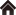 AreaDescrizione1Barra del titolo con pulsanti di comando.2Menu di RCS con le funzioni abilitate per l'utente3Casella di ricerca per cercare tra i nomi di 4Collegamenti agli ultimi cinque elementi aperti ( e 5Pulsanti per avvio del Wizard.6Utente connesso con possibilità di cambiare la lingua e la password. 7Area download con possibilità durante l'esportazione di vedere lo stato di avanzamento. 8Data e ora attuale con possibilità di cambio fuso orario. AreaDescrizione1Barra del titolo con pulsanti di comando: Logout da RCS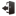  Pulsante di aggiornamento della pagina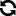  Pulsante di ingrandimento della finestra Pulsante di riduzione a icona2 Pulsante per tornare alla homepageMenu di RCS con le funzioni abilitate per l'utente 3 di navigazione pulsanti della .Utente connesso con possibilità di cambiare la lingua e la password Area download con possibilità durante un'esportazione o una compilazione di vedere lo stato di avanzamento. I file sono scaricati sul desktop nella cartella RCS_download.barra superiore: percentuale generazione sul server.barra inferiore: percentuale download dal server su RCS Console.Data e ora attuale con possibilità di cambio fuso orario.PassoAzione1Fare clic su [6] compare una finestra di dialogo con i dati dell'utente.2Cambiare lingua o password e fare clic su  per confermare e uscirePassoAzione1Fare clic su [8] compare una finestra di dialogo con la data-ora attuale:Ora UTC: data-ora di Greenwitch (GMT)Ora Locale: data-ora dove è installato il server RCSOra Console: data-ora della console da cui si sta lavorando e che può essere convertita.2Cambiare il fuso orario e fare clic su  per confermare e uscire: tutte le date-ora visualizzate  convertite come richiesto.AzioneDescrizionePer ordinare una tabellaFare clic sull'intestazione della tabella. Per cambiare dimensione delle colonneSelezionare il bordo della colonna e trascinarlo.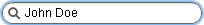 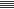 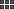 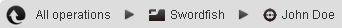 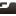 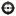 PassoAzione1Nella sezione System, Network Injector creare le strategie di injection.Vedi "Gestione dei Network Injector"Non è richiesta l'installazione di alcun .PassoAzione1Creare una  disabilitando la sincronizzazione.Vedi "".2Compilare la  selezionando il vettore di installazione adatto alla piattaforma del dispositivo e all'installazione fisica, quindi .Vedi "Compilazione di una ".3Installare  presso il dispositivo del  nelle modalità scelte.Vedi "Elenco dei vettori di installazione".4Dopo il tempo necessario recuperare le  prodotte sul dispositivo del .5Importare le  e analizzarle.Vedi "PassoAzione1Creare una : il sistema abilita automaticamente la sincronizzazione.Vedi "2Compilare la  selezionando il vettore di installazione adatto alla piattaforma del dispositivo e all'installazione fisica, quindi creare .Vedi "Compilazione di una ".3Installare  presso il dispositivo del  nelle modalità scelte.Vedi "Elenco dei vettori di installazione".4Alla prima sincronizzazione  compare nella pagina del .Vedi ""5Riconfigurare  utilizzando la configurazione base o avanzata. Alla successiva sincronizzazione  abilita la nuova configurazione.Vedi "Configurazione base di una  o di un "Vedi "Configurazione avanzata di una  o di un ".PassoAzione1Nella sezione Operation, Targetaggiornare gli . Vedi ""oppureNella sezione Operation, Target entrare in un  e aggiornarlo. Vedi "".Per entrare in un sezione Operations, entrare in una , entrare in un AreaDescrizione1Menu di RCS. Vedi "Elementi e azioni comuni dell'interfaccia".NOTA: il pulsante  visualizza gli  in elenco con i loro dati.Vedi "Dati della pagina 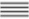 /elenco delle  create e degli  installati. :  in  demo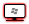 Per la descrizione delle icone e dei dati della tabella vedi "Dati della pagina ".Dati della  o  selezionato.Barra di stato di RCS. Vedi "Elementi e azioni comuni dell'interfaccia".PassoAzione1Fare clic su New Factory: compaiono i dati da compilare.Inserire il nome la descrizione e in Type selezionare il tipo di dispositivo.2Fare clic su Save: nell'area di lavoro principale compare la nuova  con il nome scelto.PassoAzione1Selezionare una  o un  e fare clic su Edit: compaiono i suoi dati.Nel menu a discesa Status, selezionare CLOSED.2Fare clic su Save.PRUDENZA: chiudere un  è un'azione irreversibile che ne provoca la sua disinstallazione alla prima sincronizzazione. Chiudere una , invece, non la rende più accessibile attivi resteranno comunque accessibili mentre tutti gli  che non hanno effettuato almeno una sincronizzazione prima della chiusura della  disinstallati.PassoAzione1Selezionare una  o un , quindi fare clic su Delete.Confermare l'azione: sono eliminati gli storici, le configurazioni, le . PRUDENZA: l'operazione è irreversibile.PassoAzione1Fare clic su Import Evidence: si apre la finestra di importazione.Fare clic su Select Directory, selezionare la cartella dove il file offline.ini è salvato2Fare clic su Import: le  sono salvate nel database e disponibili per la visualizzazione da parte degli Analisti.PassoAzione1Fare clic su Export Evidence: si apre la finestra di esportazione.Selezionare la cartella dove si desidera salvare il file offline.ini2Fare clic su Save: le  sono salvate nella cartella specificata.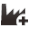 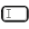 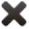 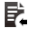 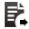 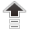 Per visualizzare i dati della pagina:sezione Operations, entrare in una , entrare in un , fare clic su Icon view o Table viewDatoDescrizione Factory di tipo desktop e mobile in stato Aperto.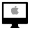 Agent di tipo desktop, in stato Aperto, per i sistemi operativi:Windows 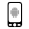 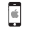 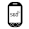 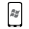 Agent di tipo mobile, in stato Aperto, per sistemi operativi: Android, BlackBerry, , SymbianWindows Mobile DatoDescrizioneNameNome della  o .DescriptionDescrizione della  o .StatusOpen: una  aperta può essere compilata per creare più . Un  aperto può essere installato, è funzionante e registra .Closed: una  o un  chiusi non possono essere più aperti. I dati presenti in RCS sono ancora consultabili.TypeTipologia desktop o mobile.Platform(solo ) Sistema operativo su cui  si è installato.Version(solo ) Versione . Ad ogni riconfigurazione viene creata una nuova versione.Last sync(solo ) Data e ora dell'ultima sincronizzazione IdentIdentificativo univoco di un Instance(solo  univoco del  su cui  è installato.Per compilare una :sezione Operations, entrare in una , entrare in un , entrare in una , fare clic su Buildsezione Operations, entrare in una , entrare in un , entrare in una , fare clic su Advanced Config, BuildAreaDescrizione1Casella di ricerca dei vettori di installazione e piattaforme.2Visualizzazione ad albero dei vettori e delle piattaforme.3Area per l'inserimento dei parametri di compilazione di ogni vettore.PassoAzione1Selezionare uno o più vettori di istallazione e impostare i parametri.2Fare clic su Create: viene creato un file ZIP o ISO e scaricato nella cartella RCS_download per essere installato sul dispositivo.PassoAzione1Selezionare uno o più vettori di istallazione e impostare i parametri.2Selezionare la casella di controllo Demo per il vettore di installazione interessato dal collaudo.3Fare clic su Create;  installato sul dispositivo mostrerà la sua presenza con messaggio sonori e video.Per gestire 
gli :sezione Operations, entrare in una , entrare in un , entrare in un AreaDescrizione1Menu di RCS. Vedi "Elementi e azioni comuni dell'interfaccia".2Barra  e azioni Dettagli .Barra di stato di RCS. Vedi "Elementi e azioni comuni dell'interfaccia".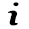 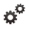 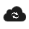 Se l'infezione è...Allora...fisicase  ha già dei moduli abilitati inizia a registrare i dati internamente al dispositivo.da remoto ha effettuato la prima sincronizzazione è possibile:cambiare configurazione, per esempio man mano che le richieste di registrazioni si fanno più specifiche per quel dispositivo. La riconfigurazione  non modifica la configurazione della aggiornare il suo softwaretrasferire dei file da e verso il dispositivoanalizzare le registrazioni  sono state già inviateSuggerimento: creare un  con la sola sincronizzazione e solo dopo che è stato installato ed ha effettuato la prima sincronizzazione, riconfigurarlo per inserire gradualmente i moduli per le registrazioni.CampoDescrizioneDescriptionDescrizione libera della configurazione.UserNome utente che ha modificato la configurazione.SavedData salvataggio della configurazione.Sent timeData spedizione della configurazione tramite sincronizzazione.AVVERTENZA:se questo valore è nullo,  non sta sincronizzando. ActivatedData installazione nuova configurazione .CampoDescrizioneAcquired. Last 24 hours è l'impostazione predefinita.ReceivedContentInformazione di stato inviata Per trasferire file da/a :sezione Operations, entrare in una , entrare in un , entrare in un , doppio clic su File TransferAreaDescrizione1Menu di RCS. Vedi "Elementi e azioni comuni dell'interfaccia".Storico dei caricamenti, con i pulsanti dei comandi.Storico degli scaricamenti, con i pulsanti dei comandi.Barra di stato di RCS. Vedi "Elementi e azioni comuni dell'interfaccia".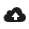 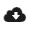 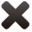 Per configurare  e :sezione Operations, entrare in una , entrare in un , entrare in una sezione Operations, entrare in una , entrare in un , entrare in un AreaDescrizione1Menu di RCS. Vedi "Descrizione della homepage"2Area di lavoro principale con elenco dei moduli disponibili e relativo stato di attivazione. NOTA: l'elenco dei moduli varia in base al tipo di dispositivo. Vedi "Dati della configurazione base".Barra di stato di RCS. Vedi "Elementi e azioni comuni dell'interfaccia".PassoAzione1Fare clic su OFF in corrispondenza del  si desidera acquisire: il  diventa ON ed è possibile impostare qualche parametro.2In Online Synchronization lasciare ON se il dispositivo  accesso  internet. Questo permette di procedere gradualmente a successive  Lasciare OFF se il dispositivo  internet.Fare clic su Salva per salvare la configurazione corrente3Proseguire in modo diverso: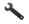 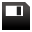 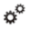 RegistrazioneDescrizioneCallsRegistra chiamate.MessagesRegistra messaggi.Accessed files(solo desktop) Registra documenti o immagini aperti dal .Document, Images: tipi di file.ScreenshotsRegistra la schermata attiva sul display del .Grab a screenshot every: intervallo acquisizione immagine.PositionRegistra la posizione geografica del .Save target position every: intervallo acquisizione posizione.Contacts & CalendarRegistra i contatti e il calendario.Visited WebsitesRegistra  delle pagine web visitate.Keylog(solo mobile) Registra i tasti premuti sulla tastiera.Keylog, Mouse & Password(solo desktop) Registra i tasti premuti sulla tastiera, le password salvate sul sistema e i clic del mouse.CameraRegistra le immagini della webcam.Grab a shot every: intervallo acquisizione immagine.for...times: ripetizioni dell'acquisizione.Online SynchronizationAbilitata di default. Se abilitata,  contatta il server per l’invio dei dati e la ricezione delle nuove configurazioni, Every: intervallo di sincronizzazioneminute on: nome o indirizzo IP dell'Anonymizer o del Collector. È possibile inserire manualmente il nome o indirizzo IP. La struttura delle catene è visibile nella sezione System, funzione Frontend. Vedi "Gestione dei frontend".Se disabilitata indica che il dispositivo è sempre offline le  saranno recuperate fisicamente e importate nel database. Vedi Per aprire la configurazione avanzata:sezione Operations, entrare in una , entrare in un , doppio clic sulla , fare clic su Config avanzatasezione Operations, entrare in una , entrare in un , doppio clic , fare clic su Config avanzataAreaDescrizione1Menu di RCS.Vedi "Descrizione della homepage"2Area degli eventi. Gli eventi STARTUP e SYNC sono di default.Area delle azioni. Le azioni STARTUP e SYNC sono di default.Area dei moduli di registrazione. Cambiano in base al dispositivo desktop o mobile.Barra di stato di RCS. Vedi "Descrizione della homepage"PassoAzione1Creare un evento:Fare clic su Add Event: compare la finestra di selezione e impostazione evento.In Type selezionare il tipo di evento e impostarne i parametri. Vedi "Elenco degli eventi"Fare clic su Save: il nuovo evento viene aggiunto all'area di lavoro2Creare un'azione:Fare clic su Add Action: l'azione vuota viene aggiunta all'area di lavoro3Collegare l'evento all'azione e l'azione al modulo:Fare clic sul punto di connessione Start dell'evento e trascinare la freccia sull'azioneFare clic sul punto di connessione Start modules dell'azione e trascinare la freccia sui tipi di  che si 4Fare clic su Salva: la configurazione è pronta per essere compilata (se ) o trasmessa al dispositivo alla prossima sincronizzazione (se ).PassoAzione1Creare un evento:Fare clic su Add Event: compare la finestra di selezione e impostazione evento.In Type selezionare il tipo di evento e impostarne i parametri. Vedi "Elenco degli eventi"Fare clic su Save: il nuovo evento viene aggiunto all'area di lavoro2Creare un'azione e definire le sotto-azioni:Fare clic su Add Action: l'azione vuota viene aggiunta all'area di lavoroFare doppio clic sull'azione e in Subaction aggiungere le sotto-azioni desiderate e impostarne i parametriCollegare l'evento all'azione:Fare clic sui punti di connessione Start, Repeat, End dell'evento e trascinare la freccia sull'azioneCollegare l'azione al modulo:Fare clic sui punti di connessione Start modules, Stop modules dell'azione e trascinare la freccia sui tipi di  che si vuole fermareSe si tratta di un'azione che richiede l'abilitazione/disabilitazione di un evento:Fare clic sul punto di connessione Enable events o Disable events dell'azione e trascinare la freccia sugli eventi su cui agire.Fare clic su Salva: la configurazione è pronta per essere compilata (se ) o trasmessa al dispositivo alla prossima sincronizzazione (se ).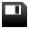 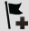 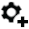 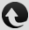 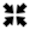 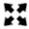 Relazione tra evento e azioneDescrizioneConnettoreStartAvvia  quando  viene scatenato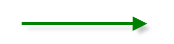 RepeatRipete . È possibile specificare l'intervallo  il numero di .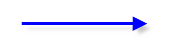 EndAvvia  quando  termina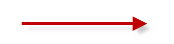 Relazione tra 
azione e moduliDescrizioneConnettoreStart modulesAvvia uno o più moduliStop modulesFerma uno o più moduliRelazione tra 
azione e eventiDescrizioneConnettoreEnable eventsAbilita uno o più eventiDisable eventsDisabilita uno o più eventiCampoDescrizioneMinimum disk free minima spazio disco libero sul dispositivo.Maximum evidence size massima spazio occupato dalle  sul dispositivo del , fino alla successiva sincronizzazione. Il default è 1 GB.Al raggiungimento di questo limite  termina la registrazione in attesa di una sincronizzazione. Se la sincronizzazione non avviene non saranno acquisite ulteriori .WipeSe abilitato, effettua il secure-wipe dei file generati . Nessuna traccia  sarà rilevabile a seguito di  forense.NOTA: questa modalità richiede un tempo maggiore.Remove driverRimuove il driver alla disinstallazione.No hide utilizzare solo  richiesta dell’assistenza tecnica .Mask utilizzare solo  richiesta dell’assistenza tecnica Per gestire i front end:sezione System, FrontendAreaDescrizione1Menu di RCS. Vedi "Elementi e azioni comuni dell'interfaccia".2Menu System34Anonymizer configurati non ancora inclusi in una catena.5Catene di Anonymizer sul sistema con l'indirizzo IP dell'ultimo elemento.Possibili stati: Anonymizer  e funzionante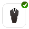  Anonymizer non . 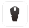 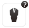  Collector in funzione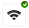  Collector non funzionante. 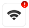 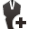 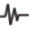 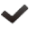 Per gestire i Network Injector:sezione System, Network InjectorAreaDescrizioneDescrizione1Menu di RCS. Vedi "Elementi e azioni comuni dell'interfaccia".Menu di RCS. Vedi "Elementi e azioni comuni dell'interfaccia".2Menu SystemMenu System3 Network Injector. Network Injector.4Elenco dei Network Injector.Elenco dei Network Injector. delle regole  Network Injector selezionato.: selezionare per abilitare le regole da applicare. delle regole  Network Injector selezionato.: selezionare per abilitare le regole da applicare.PassoAzione1Selezionare il Network Injector per il quale si desidera aggiungere la nuova regola2Fare clic su Add New Rule: compaiono i dati da compilare.Compilare i dati richiesti. Se la regola è abilitata è già possibile inviarla al Network Injector. Vedi "Dati delle regole di injection".Fare clic su Save: nell'area di lavoro principale compare la nuova regola.3Abilitare le regole da  selezionando la casella di controllo En nella tabella.4Fare clic su Apply rules: RCS invia al Network Injector selezionato le regole e un indicatore di stato mostra l'avanzamento dell'operazione.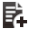 DatoDescrizioneEnabledSe selezionato, la regola sarà inviata al Network Injector al successivo comando di applicazione regole.Se non selezionato, la regola è salvata ma non sarà inviata al successivo comando di applicazione regole.Disable on syncSe selezionato, RCS termina l'infezione delle risorse scaricate dal  dopo la prima sincronizzazione .Se non selezionato, RCS continua ad infettare le risorse scaricate dal , anche dopo la prima sincronizzazione. In questo caso disabilitare manualmente la regola alla prima sincronizzazione .ProbabilityProbabilità (in percentuale) di infezione delle risorse scaricate dal  dopo la prima risorsa infettata.0%: dopo aver infettato la prima risorsa, Network Injector non infetta più le altre risorse scaricate dal .100%: dopo aver infettato la prima risorsa, Network Injector infetta qualsiasi altra risorsa scaricata dal .SUGGERIMENTO: se si applica un valore superiore al 50%, si consiglia di riportare il valore allo 0% dopo avere verificato l'avvenuta installazione (sincronizzazione avvenuta) oppure utilizzare l'opzione Disable on sync.TargetNome del  da infettare.IdentMetodo di identificazione delle connessioni HTTP del . NOTA: Network Injector non può monitorare connessioni FTP o HTTPS.Di seguito la descrizione di ogni metodo:User patternFormato del metodo di identificazione del traffico del . Il formato dipende dal tipo di Ident selezionato.Resourse pattern Formato della risorsa da attaccare, ovvero la risorsa che il  visualizzerà o scaricherà. Il formato dipende dal tipo di Action selezionata.NOTA: non è utilizzato dall'azione INJECT-UPGRADE.ActionMetodo di infezione più appropriato che agisce sulla risorsa indicata in Pattern risorsa:AgentPer tutte le azioni tranne le REPLACE. Agent preparato per essere installato sul dispositivo del .FileSolo per Action REPLACE. File da sostituire a quello indicato in Pattern risorsa.DatoDescrizioneAbilitatoAbilita o disabilita l'evento.NomeNome arbitrario assegnato all'evento.TipoElenco dei tipi di evento:ModuloConfigurazioneDispositivoRegistrazione di...Accessed filesbasedesktopdocumenti o immagini aperti dal Addressbookavanzatadesktop, mobilecontatti.Applicationavanzatadesktop, mobileapplicazioni utilizzate.Calendaravanzatadesktop, mobilecalendarioCallavanzatadesktop, mobilechiamate (telefono, Skype, MSN)Camerabase, avanzatadesktop, mobileimmagini della webcamChatavanzatadesktop, mobileClipboardavanzatadesktop, mobileinformazioni copiate nella clipboardContacts and Calendarbasedesktop, mobilecontatti e calendarioFileavanzatadesktop, file aperti dal Keylogavanzatadesktop, mobiletasti premuti sulla tastieraKeylog, Mouse and Passwordbasedesktoptasti premuti sulla tastiera, clic del mouse, password Messagesbasedesktop, mobileemail, SMS e chatMicavanzatadesktop, mobileMouseavanzatadesktopclic del mousePasswordavanzatadesktopPositionbase, avanzatadesktop, mobileposizione geografica del Printavanzatadesktoppagine Screenshotsbase, avanzatadesktop, mobile sul display del URLavanzatadesktop, mobileVisited websitesbasedesktop, mobileModuloConfigurazioneDispositivoAzioneConferenceavanzatamobileCrea una .Crisisavanzatadesktop, mobileRiconosce situazioni di pericolo (es.: esecuzione di uno sniffer). Può disabilitare temporaneamente la sincronizzazione e l'esecuzione di tutti i comandi.Infectionavanzatadesktop, Propaga  su altri dispositivi.LivemicavanzatamobileAscolta in tempo reale conversazioniOnline Synchronizationbasedesktop, mobileSincronizza  con RCS permettendo .DatoDescrizioneNomeNome arbitrario assegnato all'azione.SubactionElenco dei tipi di sotto-azioni:DispositivoSistema OperativoDesktopWindowsOSXMobileAndroidBlackBerryWindows MobileSymbianIOSInstallation VectorDispositivoDescrizioneApplet WebDesktopGenera codice HTML da inserire in una pagina web.ExploitDesktop, MobileInserisce  all'interno di un qualsiasi documento.Installation PackageMobileCrea un file autoinstallante con .Local InstallationMobileInstalla  sul dispositivo del  o tramite USB o tramite memory card SD/MMC.Melted ApplicationDesktopInserisce  in un qualsiasi file autoinstallante.Network InjectionDesktopRimanda alla pagina di creazione delle regole di injection. Vedi "Gestione dei Network Injector".Offline InstallationDesktopCrea un file ISO per la generazione di un CD/DVD/USB di avvio da utilizzare su un computer spento.QR Code/Web LinkMobileGenera un codice QR per siti o stampati, che se il  fotograferà, installerà .Silent InstallerDesktopCrea un file eseguibile vuoto che, quando eseguito sul dispositivo del , installa solamente .U3 InstallationDesktopCrea  U3 che installa  sul dispositivo del .Wap Push MessageMobileInvia un messaggio WAP, che se il  accetterà, installerà .RCS 8.0 Manuale dell'amministratore di sistemaManuale dell'amministratore di sistema 1.0 FEB/2012© COPYRIGHT 2012info@hackingteam.comHT S.r.l.via della Moscova, 1320121 Milano (MI)Italytel.: + 39 02 29 060 603fax:+ 39 02 63 118 946www.hackingteam.come-mail: info@hackingteam.com